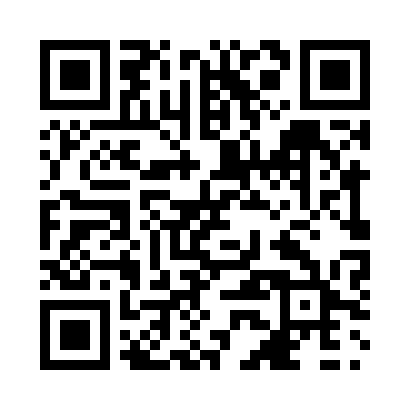 Prayer times for Chez David, Quebec, CanadaWed 1 May 2024 - Fri 31 May 2024High Latitude Method: Angle Based RulePrayer Calculation Method: Islamic Society of North AmericaAsar Calculation Method: HanafiPrayer times provided by https://www.salahtimes.comDateDayFajrSunriseDhuhrAsrMaghribIsha1Wed3:285:1412:325:377:529:382Thu3:255:1212:325:387:539:403Fri3:235:1012:325:397:549:424Sat3:205:0912:325:397:569:455Sun3:185:0712:325:407:579:476Mon3:155:0512:325:417:599:497Tue3:135:0412:325:428:009:518Wed3:115:0212:325:438:029:549Thu3:085:0112:325:448:039:5610Fri3:064:5912:325:458:049:5811Sat3:044:5812:315:458:0610:0112Sun3:014:5612:315:468:0710:0313Mon2:594:5512:315:478:0910:0514Tue2:574:5412:315:488:1010:0715Wed2:544:5212:315:498:1110:1016Thu2:524:5112:325:498:1310:1217Fri2:504:5012:325:508:1410:1418Sat2:484:4912:325:518:1510:1719Sun2:464:4812:325:528:1610:1920Mon2:434:4612:325:528:1810:2121Tue2:414:4512:325:538:1910:2322Wed2:394:4412:325:548:2010:2623Thu2:384:4312:325:558:2110:2724Fri2:374:4212:325:558:2210:2725Sat2:374:4112:325:568:2410:2826Sun2:364:4012:325:578:2510:2927Mon2:364:3912:325:578:2610:2928Tue2:364:3912:335:588:2710:3029Wed2:354:3812:335:598:2810:3030Thu2:354:3712:335:598:2910:3131Fri2:354:3612:336:008:3010:32